Evento de Fin de Año 2020Información para los Padres deMAS ElementaryEstimados Bailarines y FamiliasEstamos muy entusiasmados que su hijo(a) participará en el evento que se llevará a cabo en el Instituto Nacional de Baile de Nuevo Mexico, 2020. ”Our Dancing Feet”. Su hijo(a) y compañeros de clase se han estado preparando todo el año para este evento. Prepárense para ver los resultados de su gran esfuerzo y trabajo!Tema del show Show“Our Dancing Feet!” Este show nos muestra el poder de la dance, su magia, belleza y abilidad de impactor la vida de un niño.BoletosLos Padres y Familias de la escuela MAS, están invitados a comprar sus boletos para la presentación del viernes 1 de Mayo a las 6:00 pm. La familia de cada bailarín podrá comprar hasta 4 boletos a un costo rebajado de $5.00 cada uno. Boletos a este precio de descuento solo se pueden comprar durante la pre venta. Favor de llenar la forma de boleto y regresarla con el pago en efectivo, al maestro de NDI New Mexico, Jessie, a más tardar el viernes, 20 de marzo. Boletos adicionales tienen un costo de $10 cada uno solamente en la taquilla del teatro. El viernes, 1 de Mayo a las 6:00 pm, llegue puntual. Los asientos reservados no estarán garantizados después de las 2:30 PM. La taquilla estará abierta al público una hora antes de cada presentación. La taquilla esta ubicada en el teatro Hiland. Puede llamar al 340-0203 para obtener más información o para comprar boletos por teléfono con tarjeta de crédito puede llamar al 340-0200 durante el horario de taquilla. Del lunes 20 de Abril al viernes 24 de Abril de 5:00 a 6:30pm. EstacionamientoLos lugares para estacionarse son limitados y se requiere caminar. Les recomendamos llegar 30 minutos antes de la presentación, para que tengan tiempo para estacionarse. También es una buena idea compartir carro con amigos y familiares.  Las opciones para estacionarse son en “Highland High School”, en las calles cerca del teatro. Ningún estacionamiento está supervisado, Ud. se estaciona bajo su propio riesgo. Por favor No se estacione en Wendy’s o Antique Mall al lado del teatro Hiland. Direcciones para llegar a “The Hiland”El Hiland está ubicado en 4800 Central Ave. SE.  El Teatro Hiland está en Central y Monroe (entre San Mateo y Washington).TransportaciónNDI New Mexico proporcionará camiones para transportar a los bailarines a cada ensayo y presentación de su escuela al teatro Hiland y de regreso a la escuela. Todos los bailarines deberán tener una forma de consentimiento firmada por sus padres. Por seguridad es necesario trasladar a los estudiantes en el camión escolar para cada ensayo y presentación. Sin excepciones. Llegarán todos los bailarines al teatro Hiland 30 minutos antes de la presentación. Por la seguridad de todos, padres solo podrán recoger a sus hijos en la escuela y no en el teatro Hiland. Seguridad de los BailarinesPara garantizar la seguridad de todos los niños durante las funciones, las únicas personas autorizadas para entrar detrás del escenario son: personal de NDI New Mexico, los padres que están acompañado a los grupos de las escuelas, o los voluntarios de NDI New Mexico.  Si usted quiere felicitar a su hijo por la maravillosa presentación, lo podrá hacer cuando él o ella hayan regresado a la escuela al final del día.  Gracias por su comprensión y su ayuda para mantener la seguridad de los niños. MercancíaLas camisetas de NDI New Mexico, podrán ser adquiridas el día del evento por $15. Cada bailarín puede recibir un descuento de $5 en una camiseta en el teatro Hiland dando su nombre en la tienda de mercancía. DVDs se pueden adquirir en la forma de boletos por $23 y también el dia del evento en la tienda de mercancía. Los DVDs se enviarán o se entregarán a la escuela de su bailarín. Póngase en contacto con Lizeth en 340-0203 para cualquier pregunta relacionada con compras de mercancía.El Horario de tu Hijo(a)Por favor preste atención a que algunos de los ensayos/presentaciones son durante el horario de clases y algunos son después de la escuela.  Todos los bailarines son requeridos de asistir a todos los ensayos y presentaciones señalados en el siguiente horario.  La escuela, ustedes o NDI New Mexico proveerá almuerzo/cena. El siguiente calendario indica cuando NDI ofrecer elcomida o la cena para los niños. También indica cuando la escuela va a proveer la comida y cuando Ud. debe mandar comida con su hijo/a. Favor de mandarle agua y comida no perecedera con su hijo.Como VestirsePara todos los ensayos y presentaciones, su hijo/a necesita usar la siguiente ropa debajo de su vestuario: una camiseta sin mangas (tank top), y una licra o shorts pegados al cuerpo (bike shorts) y tenis.Monday, 27 de abril				9:15 AM – 2:00 PM 	 Los bailarines tienen ensayo en el teatro Hiland – La escuela proveé la comida o su 					 hijo/a puede traer su propia comida.Miercoles, 29 de abril		9:00 AM – 5:00 PM	Los bailarines tienen ensayo en el teatro Hiland - La escuela proveé la comida o su 					hijo/a puede traer su propia comida.	5:45 PM		El camión llega de regreso a la escuela.Jueves, 30 de abrilPor la mañana	9:00 AM		El camión recoge a los estudiantes en la escuela.            10:00 AM-1:00 PM      	Presentación a escuelas en el teatro Hiland - La escuela proveé la comida o su 						hijo/a puede traer su propio lonche o comida	1:45 PM		El camión llega de regreso a la escuela.Por la tarde	4:45 PM		El camión recoge a los estudiantes en la escuela.             6:00 PM - 7:00 PM	Presentación al Público 8:15 PM		El camión llega de regreso a la escuelaViernes, 1 de mayo		11:45 AM 		El camión recoge a los estudiantes en la escuela.2:00 PM – 6:00 PM 	Los bailarines tienen ensayo en el teatro Hiland  			**NDI New Mexico proveé cena a los niños**	6:00 PM - 7:00 PM	Presentación al Público***Funcion para padres de estudiantes de MAS***	8:15 PM		El camion llega de regreso a la escuelaSábado, 2 de mayo				12:30 PM		El camión recoge a los estudiantes en la escuela.	2:30 PM – 3:30 PM	Presentación al Público 			**NDI New Mexico proveé cena a los niños**	6:00 PM – 7:30 PM	Presentación al Público	8:15 PM		El camión llega de regreso a la escuela.***El horario es susceptible a cambios***Se le proporcionará la infomacion necesaria en caso de algun cambio ¡Esperamos verlos en la función!Sinceramente,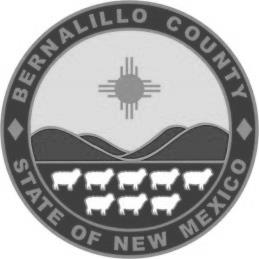 Lizeth GarciaAlbuquerque Program Producer  505-340-0203lgarcia@ndi-nm.org